15.40 SESSION 4. Natural SciencesChairs: Tatyana I. Utkina PhD in Foreign Languages, Associate Professor      Sofya P. Kulikova , PhD,  Senior Research Fellow26.02.2021                         Conference opening 15.3015.40 SESSION 5. Economics, Management and IT. Chairs: Olga L. Antineskul PhD in Language Theory, Associate Professor             Irina N. Shafranskaya PhD in Economics and National Economy Management,                                                                  Associate Professor                       26.02.202115.30 Conference opening 15.40 SESSION 1. Linguistics, Literary and Cultural Studies. Chairs: Ivan A. Avramenko, PhD in Foreign Literature, Associate Professor               Dmitry S. Tulyakov, PhD in Language Theory, Associate Professor 15.40 SESSION 2. Law. Chairs: Elena V. Kostareva,  PhD in Language Theory, Associate Professor            Veronika A. Avliyarova, graduate student№SPEAKERGROUPTOPIC1Сюзева Екатерина Константиновна МAОУ «СОШ №65», 11 кл, г.ПермьZero Waste Program in Russia and Abroad 2Криволап Ульяна АлександровнаМАОУ «Гимназия №17», 10 кл,г.ПетрозаводскQuantitative Assessment of the Content of Polyphenols in Berries Growing on the Territory of the Republic of Karelia3Таева Ульяна ЕвгеньевнаМАОУ «Гимназия №17», 11 кл,г.ПетрозаводскComparative Analysis of Catalase Activity in Tissues of Different Fish Species4Горностаева ЖаннаИльинична МАОУ «Гимназия №17», 10 кл,г.ПетрозаводскEvaluation of Adsorption Capacity of Enterosorbents of Different Structures5Ячменкина Дарья ИвановнаМАОУ «Гимназия №17», 10 кл,г.ПетрозаводскDetermination of Mass Concentration of Fluorides in Drinking Water by Potentiometric Method№SPEAKERGROUPTOPIC1Пастушков Артем ЕвгеньевичНИУ ВШЭ - Пермь,ОП Экономика, 1 курсEvaluating the Effectiveness of Using Optic Fiber in the Public Fire Safety System2Родионов Платон ДмитриевичМАОУ «Приоритет», 11 кл, г.ПермьBusiness Cycles in the Russian Economy and their Relation to Global Crises 3Бабинова Алена Евгеньевна,Сиротин Иван ИгоревичНИУ ВШЭ - Пермь,ОП Управление бизнесом, 1 курс “Atlas of Modern Managerial Professions”4Обухова Дарья СтаниславовнаМАОУ «Лицей №1»,11 кл, г.БерезникиThe Russian Segment of ‘Twitch’ as a Cultural Phenomenon: before and after the 1st Wave of COVID-19 Lockdown.5Стадин Юрий СтаниславовичПНИПУ, аэрокосмический факультет, 3 курс, г.ПермьSoundcard Data Interface – Data Transfer System Based on the Capabilities of the PC Sound Card6Дорофеева Анастасия РомановнаФинансовый университет при Правительстве РФ, ОП Туризм, 2 курс, г.МоскваVirtual Reality of the Modern Tourism Industry: Historical, Ethical and Marketing Aspects7Делуц Елизавета СергеевнаПНИПУ, ОП Связи с общественностью и реклама, 3 курс, г.ПермьProduct Placement as a Variety of Hidden Advertising: Mechanisms of Influence on Consumer Conduct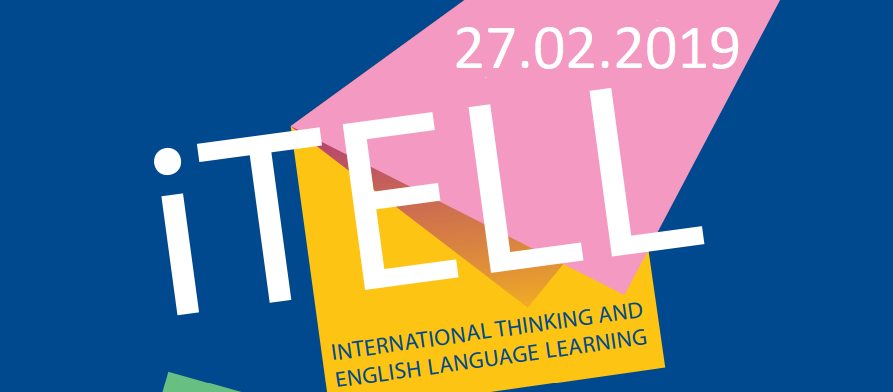 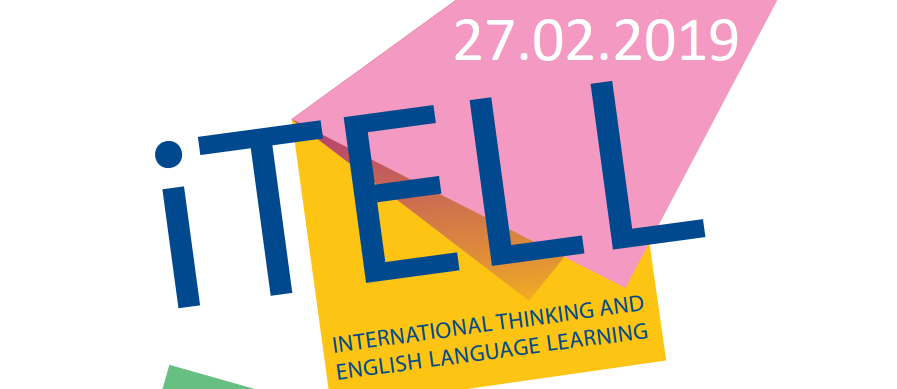 